ПАМЯТКА УЧАСТНИКА ФЕСТИВАЛЯУважаемые участники Фестиваля!Мы рады приветствовать Вас на IX Международном фестивале народных художественных промыслов «Секреты Мастеров» (далее-Фестиваль). В 2021 году Фестиваль пройдет с 30 сентября по 3 октября 2021 года на территории Нижегородской ярмарки по адресу: г. Нижний Новгород, ул. Совнаркомовская, 13 в новом формате в рамках Глобального форума креативных территорий (Global Forum of Creative Territories (GFCT) с участием первых лиц Российской Федерации, руководства Нижегородской области и города Нижнего Новгорода. Для наиболее комфортного участия в мероприятии и во избежание конфликтных ситуаций рекомендуем Вам ознакомиться с данной памяткой.Время работы ярмарки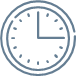 С 30 сентября по 3 октября с 9.00 до 18.00, 3 октября с 9.00 до 17.00. На время функционирования площадки не оставляйте Ваши торговые места без присмотра. Покидать площадку ярмарки, оставив торговое место пустым до окончания ее работы не допускается. Участники, нарушившие регламент работы площадки до участия в фестивале на следующий год, не допускаются.  Заезд и регистрация участников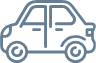 Регистрация участников Фестиваля будет проходить 29 сентября с 9.00 до 18.00. Палатка регистрации будет расположена перед ярмарочной площадкой (со стороны улицы Совнаркомовская). При регистрации участник предъявляет один из следующих документов:- Справку о ПЦР тестировании (действительна 72 часа)- Справку о наличии антител - Сертификат о вакцинацииПри отсутствии документов участник может сделать платный экспресс-тест ПЦР на территории ярмарки (Главный ярмарочный дом, вход со стороны ул. Совнаркомовская через ресторан «Меркурий», 2 этаж, Президентский зал)В обмен на предоставленный документ участнику выдается пакет участника и браслет на все время проведения Фестиваля. Браслеты предоставляются каждому участнику, работающему за торговым местом. Участники без браслетов на территорию ярмарочной площадки не допускаются. В случае порчи и повреждения браслета выдается новый браслет в обмен на старый. Разгрузка и погрузка товара осуществляется при помощи погрузочно-разгрузочного оборудования (тележек, рохлей). Заезд легкового транспорта на территорию Нижегородской ярмарки не представляется возможным. Для удобства можете воспользоваться комнатой для хранения вашей продукции, расположенной на 1 этаже Главного ярмарочного дома (бар «Вена»). ВАЖНО! 29 сентября - после заезда участникам рекомендуется оставаться на площадке до ее сдачи под охрану (19.00). В последующие дни работы ярмарки участники должны находиться на своих рабочих местах строго с 8.00 до 19.00 (площадка снимается с охраны в 8.00 и ставится под охрану в 19.00). За сохранность товара организатор ответственности не несет. В 09:00 торговое место должно быть готово к работе.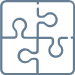 Какое оборудование будет предоставлено?Участнику ярмарки предоставляется – стол, стул, 2 скатерти, корзина для мусора, электророзетка. Для участников, осуществляющих торговлю в общем шатре, размещениепродукции на боковых и передних стенках не допускается. При необходимости дополнительное торговое и погрузочно-разгрузочное оборудование можно взять в аренду у АО«Нижегородскаяярмарка» (прайс-лист прилагается) По окончании проведения Фестиваля все оборудование необходимо сдать организатору. По вопросам работы комнаты хранения товаров в ночное время обратиться к организаторам.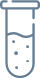 Соблюдение санитарных правил и нормПри въезде, регистрации, а также работе с посетителями  участники обязаны соблюдать нормы санитарно-эпидемиологической безопасности по профилактике новой коронавирусной инфекции, в том числе защищать органы дыхания маской, обрабатывать руки и/или перчатки кожными антисептиками не реже, чем каждые два часа, соблюдать социальную дистанцию не менее 1,5 метров (Указ Губернатора НО №27 от 13 марта). Продажа пищевой продукции допускается только в промышленной упаковке, запрещена дегустация и примерка товаров. Ежедневно на входе в зону торговли каждый участник должен пройти контроль температуры тела, который осуществляют организаторы мероприятия.   Где можно пообедать ?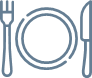 На территории фестиваля будет организована зона фуд-корта, где можно будет перекусить. Где участники могут остановиться на время проведения Фестиваля?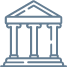 Участники Фестиваля могут разместиться в отелях города Нижнего Новгорода со скидкой используя кодовое слово «Секрет» (список отелей прилагается).Что запрещается участникам ярмарки?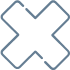  - Размещать продукцию, промо-материалы и вести торговлю на территории, выходящей за пределы предоставляемой площади. -Размещать продукцию, имеющую повреждения, загрязнения, неэстетичный внешний вид. -Портить предоставляемое в аренду имущество (шатер, покрытие шатра, перегородки, столы, стулья, скатерти и пр.). -Использовать степлер, клей, скотч и любые другие способы крепления предметов к шатру (к тенту, перегородкам, полу).-Использовать электроприборы мощностью свыше 1кВт (чайник, кипятильник и т.п.).-Оставлять транспортное средство в зоне разгрузки.- Передавать браслет, бейдж участника лицам не прошедшим регистрацию на фестивале.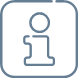 ВАЖНО!Формат мероприятия предполагает создание национального колорита на фестивальной площадке как за счет изделий промыслов и ремесел, так и за счет внешнего вида участников. В связи с чем, участнику фестиваля необходимо учитывать возможность использования элементов национальной художественной стилистики как при оформлении рабочего места, так и внешнего вида (в одежде, аксессуарах и т.п.). В ночное время предусмотрена охрана торгового оборудования общего шатра, за оставленную продукцию и личные вещи участников организаторы фестиваля ответственности не несут. Если у Вас возникли вопросы можете обратиться по тел. +79103841582